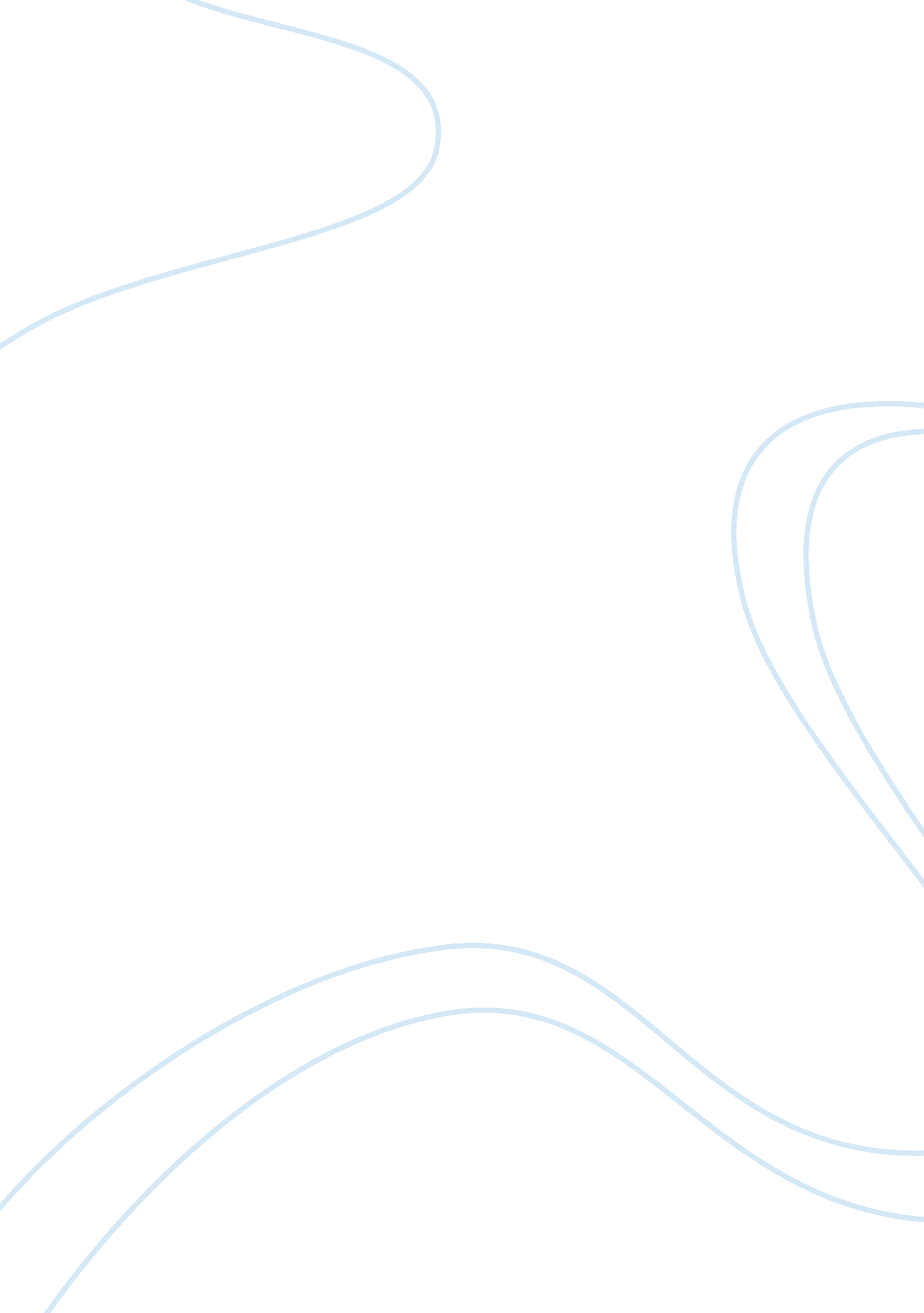 Drinking and driving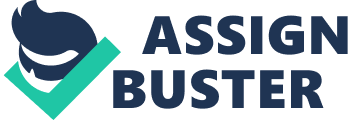 Drinking and driving Topic: Drinking and Driving General Purpose: General purpose of this study is to address the issue of drinking and driving and its effects on the general public. 
Specific Purpose: 
Specific purpose of this study is to describe effects of drinking and driving, and recommend necessary measure to be taken so as to solve this problem. 
Thesis Statement: 
Accidents have increased on the roads all over the world. However, the most annoying thing is that nearly 88% of these accidents are caused by human factors. Drinking and driving is the major cause of accidents on the roads hence, there is need to address this issue (Crisfield 10). It is therefore because of this fact that this study is aimed at analyzing effects of drinking and driving, and necessary measures that should be taken to prevent people from drinking and driving so as to reduce accidents on our roads. 
I. Introduction 
A. Attention Getter 
Drinking and driving has become rampant across the world, people are no longer putting into consideration their safety or traffic laws that prohibit drinking and driving. As a result, we have lost many lives of people through accidents that are caused by drunk drivers (Stearn 49). It is this increased accidents caused by drivers who drink and drive that have left us with many question in regard to what we should do to stop it hence leading to this study. 
B. Thesis Statement 
This study is aimed at analyzing effects of drinking and driving, and necessary measures that should be taken to prevent people from drinking and driving so as to reduce accidents on our roads. 
C. Credibility 
In order to ensure credibility of this study, researchers will use accurate and real time data that will be collected from different departments of traffic across the world (Stearn 77). Decent methods of data collection will also be used so as to enhance credibility and accuracy of the data collected. 
D. Preview Main Points 
Drinking and driving is one of the major causes of road accidents today. 
Traffic rules regarding drinking and driving should be implemented and enhanced. 
The use of alco-blow should be introduced on our roads (Crisfield 22). 
General public should be taught on the effects of drinking and driving, and why it they should avoid it. 
Transition Statement 
If we manage to stop people from drinking and driving, we will reduce road accidents by about 50%, and improve transport systems all over the world. Therefore, it is responsibility of everybody to come up and help address this issue (Grosshandler & Grosshandler-Smith 42). 
II. Body 
A. Main Point #1 
Drinking and driving is a major problem all over the world today. 
1. Supporting Statement 
Nearly 80% of all road accidents have been associated with drinking and driving. 
2. Supporting Statement 
When drunk, an individual loses his senses and even tend not to see clearly and these are the major factors that cause accidents on our roads today. 
Transition Statement 
Thus, we are not supposed to drink if we know that we will be driving either going home or anywhere else. 
B. Main Point #2 
We are supposed to look into effects of drinking and driving, and come up with appropriate measures needed to stop this problem (Grosshandler & Grosshandler-Smith 56). 
1. Supporting Statement 
This is because drinking and driving does not only affect the driving person, but also other passengers and even their families back at home. 
2. Supporting Statement 
Currently, there are many orphans and children with single parents who lost their parents through road accidents that were caused by drinking and driving. Hence, these orphans have become burden to society and government (Grosshandler & Grosshandler-Smith 60). Many families have also lost their breadwinners via drinking and driving hence they live in poverty. 
Transition Statement 
Even though drinking and driving has been a major problem in many countries across the world, there are numerous steps that can be taken in order to end it. 
C. Main Point #3 
Since drinking and driving has proved to be a global problem, all governments are supposed to come together and address it thoroughly. They should use all means possible to ensure that this problem has come to an end (Mendralla & Grosshandler 54). 
1. Supporting Statement 
Traffic police should implement and enforce all rules and laws governing drinking and driving. Strict penalties should be implemented so as to discourage drinking and driving. 
2. Supporting Statement 
Strict laws and penalties will reduce significantly the problem of drinking and driving. This is because in most countries, traffic laws are not strict thus people do not fear fines which in turn encourage drinking and driving (Mendralla & Grosshandler 63). 
Transition Statement 
By addressing this problem of drinking and driving, we will reduce road accidents by about 50% and improving transport sector significantly. 
III. Conclusion 
A. Restate Thesis 
This study is aimed at analyzing effects of drinking and driving, and necessary measures that should be taken to prevent people from drinking and driving so as to reduce accidents on our roads. 
B. Review main points 
Drinking and driving is one of the major factors which cause many problems in the by societies and governments all over the world today (Stearn 99). This is because of many numbers of lives that are being lost daily on the roads as a result of drinking and driving. 
C. Closing Statement 
Therefore, everybody in the society should come up and help fight this menace. Society should be taught about social drinking and the significance of using taxis after drinking so as to reduce death cases resulting from drinking and driving. 
Works Cited 
Crisfield, Deborah. Drinking and driving. London: Crestwood House, 1995, 8-36. 
Grosshandler, Janet and Grosshandler-Smith, Janet. Coping With Drinking and Driving. New York: The Rosen Publishing Group, 1997, 22-89. 
Mendralla, Valarie and Grosshandler, Janet. Drinking and Driving. Now What? New York: The Rosen Publishing Group, 2011, 24-117. 
Stearn, Marshall. Drinking & Driving: Know Your Limits and Liabilities. New York: Park West, 1987, 44-211. 